Stairstep Foundation/His Works United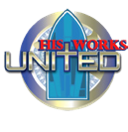 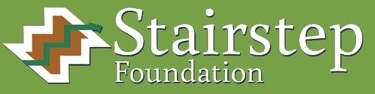 MOVING BY FAITH2019 CHURCH OLYMPICS & FAMILY FEST3-on-3 basketball tournament	championship games Mon., July 22, 6:05 pm - 9:00 pm	Wed., July 24 - 6:00 pm - 9:00 pmTeam Check-in: 5:15pm-5:59pm	Macalester College – Leonard CenterTues., July 23, 6:00 pm - 9:00 pm	125 Snelling Ave South St. Paul, MN 55105Pastor’s/Co-Pastor’s/First Lady Registration3-on-3 BASKETBALLNAME 	PHONE  	CHURCH/ORGANIZATION  	REGISTRATION DEADLINE – July 1, 2019 	  BASKETBALL TEAM I understand the possibility of unforeseen hazards and know the inherent possibility of risk or injuries that may take place during this event. I also acknowledge that the sponsors and/or facility cannot be held liable for any injuries that may take place during the event.SIGNATURE:  	DATE:  	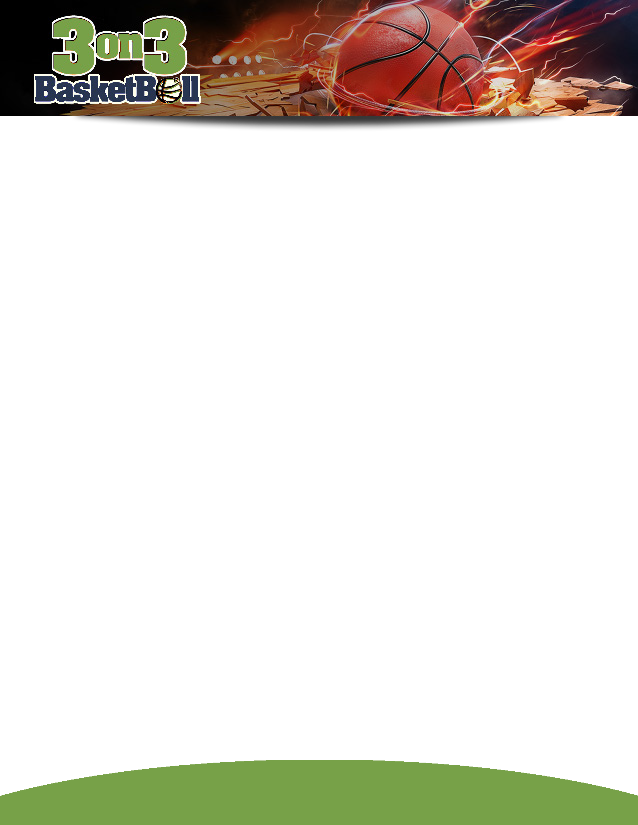 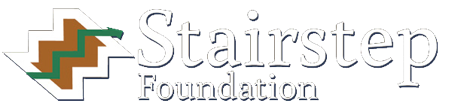 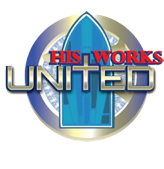 Stairstep Foundation/His Works UnitedHealth INITIATIVE PRESENTS  2019 CHURCH OLYMPICS & FAMILY FESTMacalester College – Leonard Center 125 Snelling Ave South St. Paul, MN  55105 Team Check in: Monday, July 22, 2019 5:15pm-5:59pm Game Times: 6:05pm-9pm Monday, Tuesday and Wednesday BASKETBALL TEAMS3-on-3 BASKETBALL)NAME 	PHONE 	CHURCH/ORGANIZATION  	REGISTRATION DEADLINE – July 1, 2019 TEAM NAME  	(MUST BE COMPLETED)Team Members BY AGE GROUPRegistration form required for each teamTEAM CONTACT  	Gender Male		 Female TEAM MEMBERSPHONE NUMBER  	I understand the possibility of unforeseen hazards and know the inherent possibility of risk or injuries that may take place during this event. I also acknowledge that the sponsors and/or facility cannot be held liable for any injuries that may take place during the event.If participant is under 18, as the parent /legal guardian of the participant your signature acknowledges and agrees with the statement above as well as gives permission for the child's involvement in this event.SIGNATURE:  	DATE:  	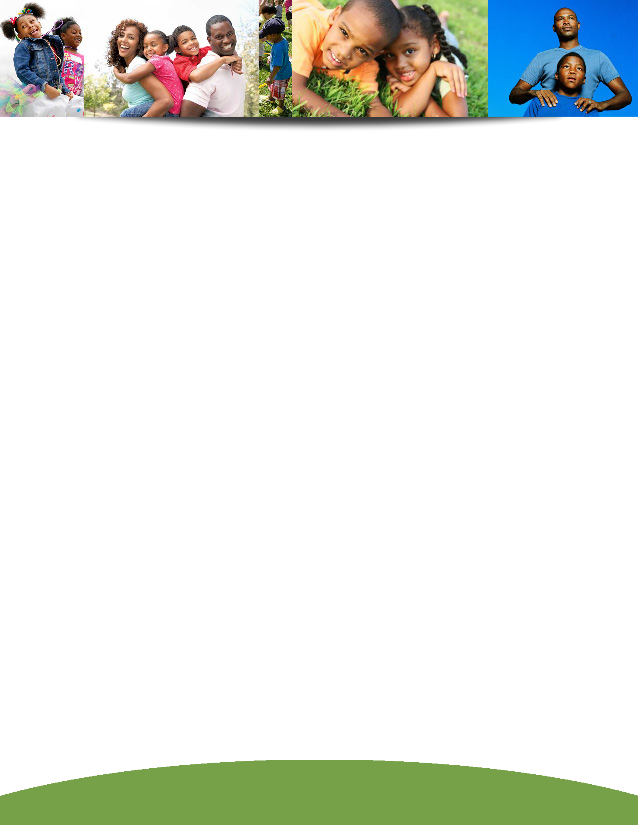 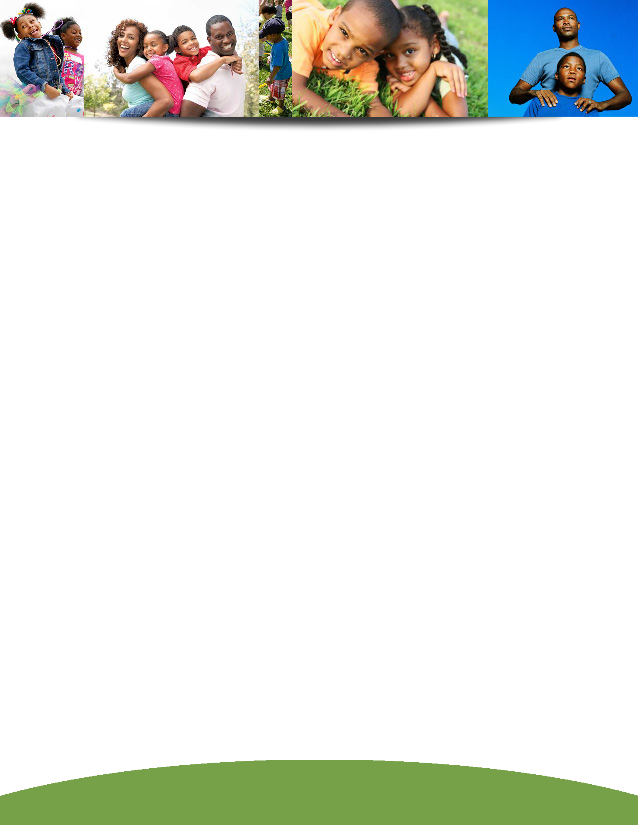 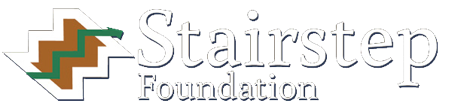 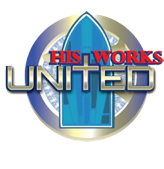 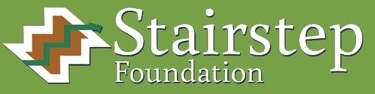 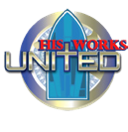 Stairstep Foundation/His Works UnitedMOVING BY FAITH 2018 CHURCH OLYMPICS &Community Track EventSaturday, July 27, 2019, 9:00 a.m. - 4:00 p.m.Patrick Henry High School - Don Swanson Field 43rd & Logan EntranceREGISTRATIONNAME 	PHONE 	CHURCH/ORGANIZATION                                                 	REGISTRATION DEADLINE – July 1, 2019EVENTSPlease check age group and events belowI understand the possibility of unforeseen hazards and know the inherent possibility of risk or injuries that may take place during this event. I also acknowledge that the sponsors and/or facility cannot be held liable for any injuries that may take place during the event.If participant is under 18, as the parent /legal guardian of the participant your signature acknowledges and agrees with the statement above as well as gives permission for the child's involvement in this event.SIGNATURE:  	DATE:  	9-1016-1836-4511-1219-2546-5513-1526-3555+Under 6 years  Double Dutch Team           Single                   Double7-9  Egg & Spoon (Males & Females – 9 years & under will compete together)10 -12  Hula Hoop13 -15  Senior Power Walk (over 50)16-18  Softball Toss19-25  3-legged Race26-35  50 M (12 years and under ONLY)36-45  100 M (13 years and above)46-55  200 M (13 years and above)56-64Please indicate gender:		 Male		Female65 and over